	Росреестр не будет проводить плановые проверки земельного законодательства до конца 2022 года. Речь идёт о федеральном земельном надзоре и государственном контроле за деятельностью саморегулируемых организаций арбитражных управляющих и кадастровых инженеров. 	Данный мораторий не распространяется на проверки органов государственной власти и органов местного самоуправления.	«Управлением Росреестра по Курской области принято решение отменить 50 плановых надзорных мероприятий в текущем году. С учетом ограничений акцент сделан на проведение мероприятий по профилактике нарушений обязательных требований. Такие меры, прежде всего, снижают нагрузку на граждан», - сообщила начальник отдела государственного земельного надзора Управления Росреестра по Курской области Наталия Касьянова. 	Что касается внеплановых проверок, то они могут быть проведены только с согласования прокуратуры в следующих случаях:— имеется угроза причинения вреда жизни и тяжкого вреда здоровью граждан, по фактам причинения вреда жизни и тяжкого вреда здоровью граждан;— имеется угроза обороне страны и безопасности государства, по фактам причинения вреда обороне страны и безопасности государства;— имеется угроза возникновения чрезвычайных ситуаций природного или техногенного характера, по фактам возникновения чрезвычайных ситуаций природного или техногенного характера.	Изменения коснулись и порядка продления сроков исполнения предписаний, срок исполнения которых наступает после 10 марта 2022 года. Данные предписания подлежат автоматическому продлению на 90 дней со дня истечения срока исполнения. 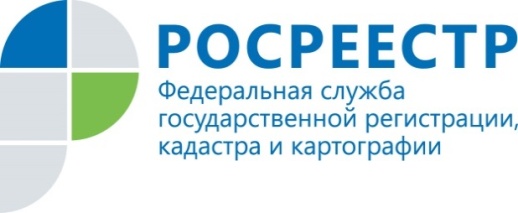 До конца 2022 года отменены плановые проверки земельного законодательства